Access to Work Process Map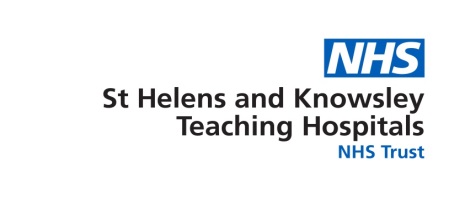 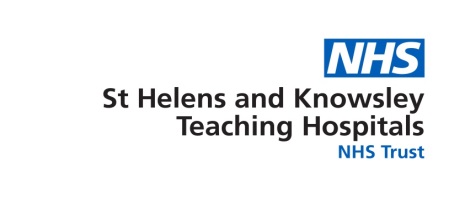 ActionTimeframeWhoLE becomes aware that trainee requires Access to Work assessment. LE to direct trainee to apply:Online - https://www.gov.uk/access-to-work Email - atwosu.london@dwp.gsi.gov.ukTelephone - 0345 268 8489Textphone - 0345 608 8753N.B. If no further communication from trainee within 28 days, email to request update. If no response received, send closure emailInitially during telephone callLead EmployerAccess to Work will contact LE (Ruth McCann) to request agreement to an assessment for the trainee and to part fund equipmentN/AHR Service ManagerObtain HEE (HoS/AD) approval for trainee’s Access to Work assessment and notify of potential recharges N/AHR AdvisorTrainee will be assessed and is required to send a copy of completed report to LEN/AHR AdvisorAccess to Work will send summary of report including recommendations, suppliers and costs to LE (LE has 12 months to reclaim funding back)N/AHR AdvisorNotify HEE of the total cost of the recharge from the Access To Work reportN/AHR AdvisorTrainee Access to Work details to be logged onto HR tracker On-going throughout processHR Advisor(If laptop is highlighted as a requirement for trainee) – LE to contact trainee and request information of desktop computer for software to be installed onto/reasons for laptop requirement. Also contact Host IT to arrange software installationWithin 3 working days of receipt of Access to work report HR AdvisorLE will send Access to Work claim back agreement to trainee to sign Within 3 working days of receiptHR Admin SupportLE to ensure that trainee has returned DWP declaration sent to home address from Access to Work (if declaration is not signed and returned then this will prevent employer from claiming any money back).   If this is not received within 7 days of request the HRA will escalate to HRM.N/AHR Advisor Once received, send equipment order through to procurement via SBS (HR Admins to process this with support from HRA) ensuring the cheapest option is selected (recommended suppliers on Access To Work tracker)Within 24 hoursHR Admin SupportEquipment delivered to Alexandra Park office (collated and sent to trainee)OREquipment to be delivered to designated delivery addressWithin 2 working daysWithin 5 working daysHR AdvisorHR AdvisorDelivery notes to be receipted on SPS system Within 2 working days HR Advisor / HR Admin SupportRequest tracking numbers from Post Room / delivery service used and track parcels Time dependant on delivery service used (24hr service / 48hr service)HR AdvisorWhen equipment is delivered, ensure equipment delivery confirmation letter is signed and returned to LE. If not received back to LE within 2 working days chaseImmediatelyHR Advisor / HR Admin SupportLE to request paid invoice from Jane Hunt (Jane.Hunt@sthk.nhs.uk) OR Sharon Monk (Sharon.Monk2@sthk.nhs.uk) and to complete ‘DP224JP’ form to claim back money from Access to Work.  LE then sends completed ‘DP224JP’ form to ATW to claim back the grant amount.Within 5 working days(12 months to reclaim charges)HR AdvisorAccess to Work send payment confirmation (remittance) email to a contact within LE. On receipt LE forward a copy of this email to Denise Clifford (Denise.Clifford@sthk.nhs.uk ) and save email on file. N/AAccess to Work/ FinanceFinance to notify LE that the recharge of the claim amount has been sent to the LE account.  N/AN/ALE to send confirmation of employer contribution to Finance and approval email from HoS? for recharge via  HEE (Phil to agree internal process?) 5 working daysFinanceHEE to send recharge amount to finance and finance to notify LE the recharge has been successful and reconcile to the LE budget.N/AFinanceWhen trainee is approaching contract end date, HR Admin to send ‘End of Contract – ATW Equipment’ email to arrange collection of equipment  Contract end date to be highlighted 8 weeks priorHR Advisor